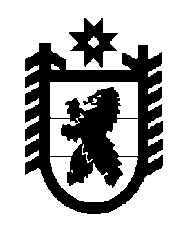 Российская Федерация Республика Карелия    РАСПОРЯЖЕНИЕГЛАВЫ РЕСПУБЛИКИ КАРЕЛИЯВнести в приложение к распоряжению Главы Республики Карелия 
от 29 сентября 2016 года № 415-р с изменениями, внесенными распоряжением Главы Республики Карелия от 28 декабря 2016 года 
№ 550-р, следующие изменения:1) наименование второго столбца изложить в следующей редакции: «Наименование приоритетного проекта или программы по основному направлению стратегического развития Российской Федерации/ приоритетного проекта социально-экономического развития Республики Карелия (комплексная задача)»;2) пункт 1.2 изложить в следующей редакции:«1.2. Реализация проекта реставрации и приспособления объекта культурного наследия федерального значения – корпуса Зимней гостиницы Валаамского монастыря для восстановления исторической функции.»;3) дополнить пунктом 1.5 следующего содержания:«1.5. Модернизация и инфраструктурное оснащение международного аэропорта «Петрозаводск»; 4) пункты 2.2 – 2.4 изложить в следующей редакции:«2.2. Разработка и реализация проекта «Продвижение продукции карельских производителей».2.3. Реализация в Республике Карелия приоритетной программы «Комплексное развитие моногородов»1.2.4. Внедрение стандарта развития конкуренции.»;5) пункт 4.3 изложить в следующей редакции:«4.3. Реализация в Республике Карелия приоритетного проекта «Формирование комфортной городской среды»1.»;.6) пункт 4.4 признать утратившим силу;7) пункт 5 изложить в следующей редакции:«5. Жирнель Е.В. – исполняющий обязанности Министра экономического развития и промышленности Республики Карелия»;8) пункт 5.3 изложить в следующей редакции:«5.3. Реализация в Республике Карелия приоритетного проекта «Малый бизнес и поддержка индивидуальной предпринимательской инициативы»1.»;9) пункт 5.5 изложить в следующей редакции:«5.5. Реализация в Республике Карелия приоритетного проекта «Системные меры развития международной кооперации и экспорта»1.»;10) пункт 5.6 признать утратившим силу;11) пункт 7 изложить в следующей редакции:«7. Марков А.А. – исполняющий обязанности Председателя Государственного комитета Республики Карелия по дорожному хозяйству, транспорту и связи»;12) дополнить пунктом 7.5 следующего содержания:«7.5. Развитие (строительство и реконструкция) сетей автомобильных дорог общего пользования регионального или межмуниципального значения Республики Карелия»;13) пункт 8 изложить в следующей редакции:«8. Максимов С.А. – исполняющий обязанности Председателя Государственного комитета Республики Карелия по управлению государственным имуществом и организации закупок»;14) пункт 10.1 признать утратившим силу;15) пункты 10.2, 10.3 изложить в следующей редакции:«10.2. Реализация программы «Жилье для российской семьи» и реализация в Республике Карелия приоритетного проекта «Ипотека и арендное жилье.»1;10.3. Реализация в Республике Карелия приоритетного проекта «Обеспечение качества жилищно-коммунальных услуг»1.»;16) пункт 10.5 признать утратившим силу;17) пункты 11.1 – 11.4 изложить в следующей редакции:«11.1. Реализация в Республике Карелия приоритетного проекта «Создание современной образовательной среды для школьников»1.11.2. Реализация в Республике Карелия приоритетного проекта «Рабочие кадры для передовых технологий»1. 11.3. Реализация в Республике Карелия приоритетного проекта «Современная цифровая образовательная среда»1. 11.4. Реализация в Республике Карелия приоритетного проекта «Доступное дополнительное образование для детей»1»;18) пункт 11.5 признать утратившим силу;19) пункт 13.5 признать утратившим силу;20) пункты 14.1 – 14.3 изложить в следующей редакции:«14.1. Реализация в Республике Карелия приоритетного проекта «Развитие санитарной авиации»1 и создание единых диспетчерских служб скорой помощи для повышения оперативности и качества оказания скорой медицинской помощи населению.14.2. Реализация в Республике Карелия приоритетного проекта «Технологии и комфорт – матерям и детям»1. 14.3. Реализация в Республике Карелия приоритетного проекта «Электронное здравоохранение»1.»;21) пункт 14.4 признать утратившим силу;22) пункт 15.2 изложить в следующей редакции:«15.2. Организация работы по экспертной оценке инвестиционных проектов в области освоения лесов.»;23) пункт 15.4 изложить в следующей редакции:«15.4. Реализация в Республике Карелия приоритетного проекта «Чистая страна»1»;24) дополнить пунктами 16, 16.1 следующего содержания:25) дополнить сноской следующего содержания:«1 Приоритетный проект или программа по основному направлению стратегического развития Российской Федерации.».Временно исполняющий обязанности
Главы Республики Карелия                                                  А.О. Парфенчиковг. Петрозаводск13 марта  2017 года№ 122-р«16. Кузьмин А.Г. – исполняющий обязанности Председателя Государственного контрольного комитета Республики Карелия16.1. Реализация в Республике Карелия приоритетной программы «Реформа контрольной и надзорной деятельности»1»;